Государственное бюджетное общеобразовательное учреждениеНенецкого автономного округа «СШ № 5»Курс «ОРКСЭ»Модуль «Основы светской этики»Урок №18Тема «Добро и зло»4 классШабанова Любовь Николаевна,                                                                                                                                                      учитель начальных классов г. Нарьян-Мар2020гТехнологическая карта урока Организационная информацияОрганизационная информацияПредметОРКСЭ. Основы светской этики            Класс4ТемаДобро и злоАвтор урока Шабанова Любовь НиколаевнаОбразовательное учреждениеГБОУ НАО «СШ № 5»Описание урока/мероприятия/занятияОписание урока/мероприятия/занятияТип урока Изучение нового материалаВремя реализации урока40 минутЦель  урока Помочь учащимся осознать понятия добра и злаОбразовательные задачи:Предметные: Усвоение понятий «добро», «зло». Метапредметные:П. Развитие рефлексии «Я добрый, я злой». Сравнение  и классификация по заданным критериям.Установление аналогий.Общий прием решения задач.РегулятивныеУмение ставить коллективную цель и организовывать деятельность добра.Принятие и сохранение учебной задачи.Умение учитывать  правило в планировании  и контроля способа решения.КоммуникативныеСогласование принятых решений друг с другом.ЛичностныеФормирование ценности добра, вред  зла.Ориентация в нравственном содержании и смысле поступков  как собственных, так и окружающих людей. Сформировать представление о том, почему нужно стремиться к добру и избегать злаРазвивающие задачи:Способствовать развитию чувства смирения и добродетели на примерах художественных произведений, живописи, исторических событийВоспитательные задачи:Развивать чувство толерантности, уважения и чуткого отношения друг к другу.Расширить представление о православной культуре и формировать интерес школьников к православным праздникам и традициямПланируемые результатыЛичностные Слушать других, пытаться принимать другую точку зрения, быть готовым изменить свою точку зрения.Совместно договариваться о правилах общения и поведения в группе и следовать им.Метапредметные Анализ объектов с целью выделения признаков (существенных, несущественных).Осознанное и произвольное построение речевого высказывания, основанное на знаниях.Структурирование знаний; рефлексия способов и условий действия, контроль и оценка процесса и результатов деятельности.ПредметныеПостановка и формулирование проблемы, самостоятельное создание алгоритмов деятельности при решении проблем творческого характераУУДРегулятивные  УУДСовместно с учителем обнаруживать и формулировать учебную проблему. После предварительного обсуждения самостоятельно формулировать тему и цель урока.Прогнозировать предстоящую работу: определение цели учебного проекта, выбор темы, составление плана.Оценивать учебные действия в соответствии с поставленной задачей.Сверять свои действия с целью, учиться давать оценку результатов учебной деятельности.Выполнять самопроверку по эталону и корректировку своей деятельности.Познавательные УУДОриентироваться в своей системе знаний.Извлекать и перерабатывать  информацию.Извлекать информацию, представленную в разных формах.Перерабатывать полученную информацию: делать выводы в результате совместной работы группы.Коммуникативные УУДДоносить свою позицию до других: высказывать свою точку зрения и пытаться ее обосновать, приводя аргументы.Оформлять свои мысли в речевой форме и доносить свою позицию до других.Слушать других, пытаться принимать другую точку зрения, быть готовым изменить свою точку зрения.Совместно договариваться о правилах общения и поведения в группе и следовать им. Определять и высказывать самые простые, общие для всех людей правила, делать выводы.Опираясь на основы общечеловеческих нравственных ценностей, делать выбор в предложенных ситуацияхИспользуемые педагогические технологии,  методы и приемыПедагогические технологии:Технология проблемно-диалогического обученияИКТ-технологияТехнология здоровьесбереженияТехнология оценки образовательных достижений.Методы: СловесныеНаглядныеПроблемно-поисковые методы.Приёмы: Создание ситуации успехаРабота в группахРабота в парахСамооценка, взаимооценкаРефлексияДидактическая структура урокаДидактическая структура урокаСсылки на использованные интернет-ресурсыКартинки, фон презентации взяты на сайтах:http://midgard-info.ru/http://www.myshared.ru/http://ppt4web.ru/http://festival.1september.ru/ 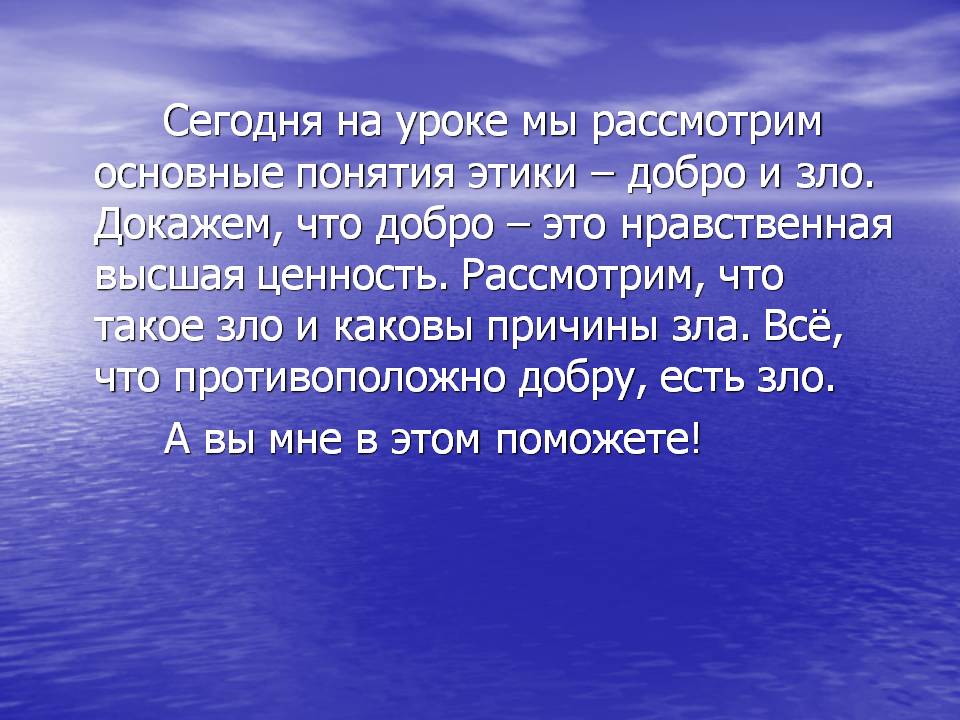 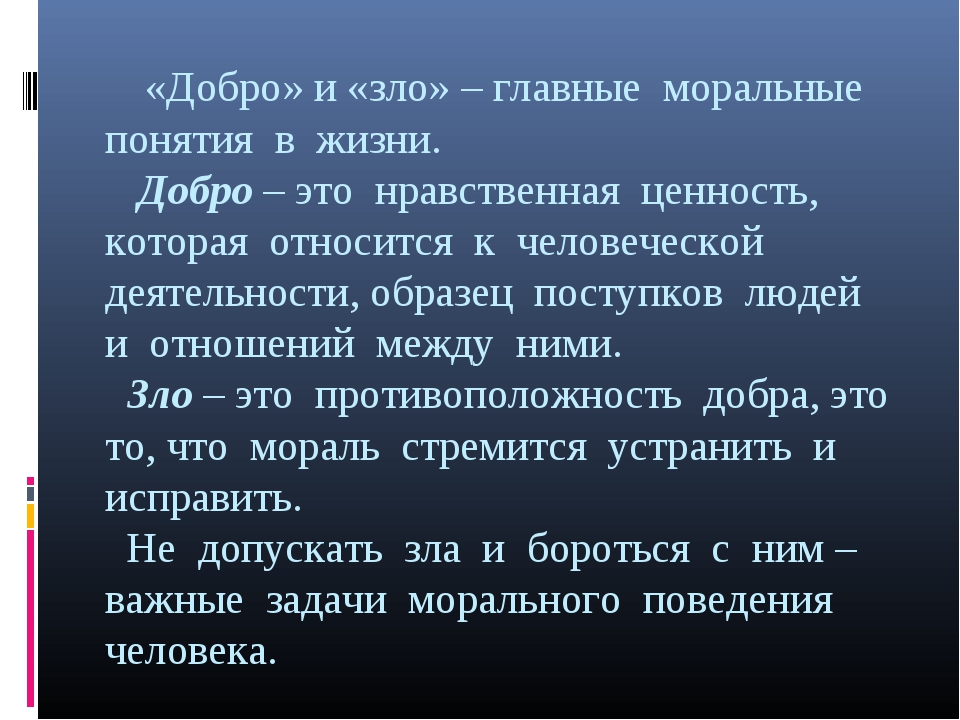 